Páťáci, Matějové, Lukášové, Lucky, Davide, Ondro, Tome, Jituško, Verunko, Andulko, Štěpáne a Andrejko!Děkuji za veškeré vypracované materiály, doplněné cvičení, dopsané sešity.Musím říci, že až nějaké výjimky, byla vaše snaha a píle ohodnocena pozitivně – Výsledek naleznete v ŽK.Doufám však, že se snažíte a pracujete pečlivě hlavně proto, aby byla vaše mysl obohacena a vy byli moudří a měli přehled o světě…A NE PRO JEDNIČKY..(-:TEDY BUĎTE STATEČNÍ, BUĎTE SVĚDOMITÍ A SNAŽTE SE….Já se snažím(-:Myslíc na Vás vaše paní účitelká.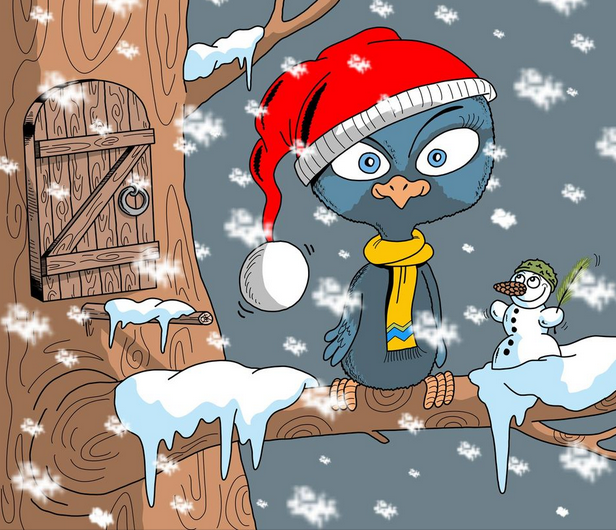 Bude zima, bude mráz. Kam se ptáčku, kam schováš…Speciál úkol naší třídy na tento týden „PEČTE (NA) TO“1.Udělejte radost celé rodině a něco dobrého upeč, třeba muffínky  (Recept najdeš ve SLOHU) 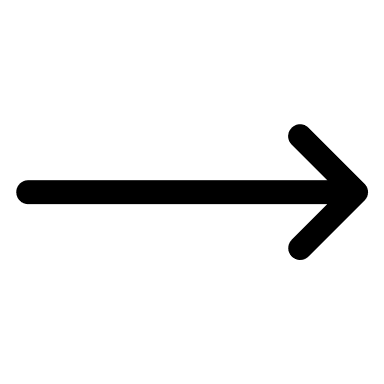 2. Vytvořte RECEPT-LIST (fotečky + text), podle kterého by mohli kuchtit i vaši spolužáci3. Recept-list (fotečky) pošlete..4. Vše opět najdete na webových stránkách školy….Heslo: Plné bříško, klidná mysl..spokojený domov…Informace k organizaci naší výuky na dálku – leden 2021POZOR!!!! Sledujte časy online vyučovací doby !!!TABULKA SKYPOVÁNÍ – LEDEN, 2. týdenNa SKYPE – účet  Martina Nemcova – příslušná předpřipravená skupina A,B,C.Účast na internetové výuce je povinná, v případě nepřítomnosti prosím o omluvení.……………………………………………………………………………………………………………………………………………………………………     vyzvednutí  materiálů  - leden 2021Prosím o dodržení hygienických pravidel - rozestupy – rouška povinná!!!Odevzdání vypracovaných materiálů dle seznamu , v PÁTEK 27.11.2020:U kostela i u vchodu do školy – prosím o dodržení hygienických pravidel - rozestupy – rouška povinná!!!Prosím, na daný den si připravte dle rozpisu - Týdenního plánu potřeby – PS, učebnice, sešity, psací potřeby, pravítko, trojúhelník, KRUŽÍTKO!!!, a raději několik papírů..TÝDEN 11.1. 2021 až 15.1.2021PONDĚLÍ 11.1.2021Úterý 12.1.2021 STŘEDA 13.1.2021 ČTVRTEK  14.1.2021 PÁTEK  15.1.201 VysvětlivkyŽlutá – práce na doma, samostatná PONModrá-práce, kterou budeme dělat na skype či massengru společněPROSÍM, DĚLEJTE ZADANÉ CVIČENÍ PEČLIVĚ, NEVYNECHÁVEJTE!!!!!!!CVIČENÍ OZNAČENA MODŘE – BUDU ZNÁMKOVAT, se snahou maximální spravedlivosti!!!!!!ODEVZDÁVÁTE:PS ČJČJ sloh – Vaříme, pečeme - receptPS MPS GeometrieSešit Toulky Českou minulostí (OP) s pečlivě provedeným zápisem + Odpovědi na otázky!!!!!ŽKPL AJ + PSMyslím na Vás, myslete na mě…., že to budu všechno opravovat…..Vaše paní učitelka Martina 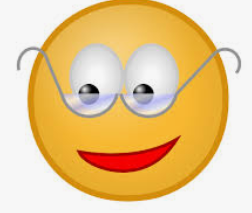 605562144PS: Až už budete vyčerpaní z distanční výuky – lupněte si hroznový cukr..a ono to půjde(-:ROZVRH ROZVRH ROZVRH ROZVRH I. částII.částPoznámkyPondělíV 11,15– 12,15 hod. společné setkání na skype (Skupina KRUH /všichni/ = seznámení s týdenním plánem)V 11,15– 12,15 hod. společné setkání na skype (Skupina KRUH /všichni/ = seznámení s týdenním plánem)       – všechny dětiI. částII.částPoznámkyÚterýČJMStředaMOPČtvrtekČJGEOMETRIEPátekČJ/MM/OPSkupinaČleni skupinyČas schůzek – ÚTERÝ A ČTVRTEKCMatěj Ř., Štěpán, Tomáš, Matěj B., Veronika8,05-8,45                10,30-11,10AAndrea, Anička, Jitka, Ondra, Lucka H.8,50-9,30                11,15-11,45BLucka M., David, Lukáš K., Matěj K., Lukáš D.9,35-10,15              11,50-12,30SkupinaČleni skupinyČas schůzek – STŘEDA A PÁTEKCMatěj Ř., Štěpán, Tomáš, Matěj B., Veronika8,05-8,35                10,10-10,40AAndrea, Anička, Jitka, Ondra, Lucka H.8,40-9,20                10,45-11,15BLucka M., David, Lukáš K., Matěj K., Lukáš D.9,25-10,05              11,15-11,45Členi skupinyČas odevzdání zadaných úkolůLucka, David, Matěj B., Ondra, Matěj Ř. 10,30 hod. u kostelaLuky K., Štěpa, Luky D.,  Veronika, Andrea, Tom, Jitka, Matěj K., Anička10,45  hod. u školyČleni skupinyČas odevzdání zadaných úkolůLucka, David, Matěj B., Ondra, Matěj Ř.12,45 hod. u kostelaLuky K., Štěpa, Luky D.,  Veronika, Andrea, Tom, Jitka, Matěj K., Anička12,10 hod. u školyČeský jazykTéma: Vyjmenovaná slovaPracovní sešit str. 25 cv. 2 cv. d, e, f, gOpakujeme 1. Podstatná jménahttps://wordwall.net/play/6690/348/179  (Termín – 11.1. do 20,00 hod.) Snad již bude fungovat.Matematika    Téma: NásobilkaPracovní sešitstr. 28 cv. 5str. 29 cv. 3,4,5,6 Opakujeme a trénujeme..OPTéma: 12. Doba POBĚLOHORSKÁ – život ve městě a na zámku, život poddanýchPročti text z učebnici str. 10-11Proveďte zápis do sešitu!!!!!!Odpověz na 3 otázky za zápisem(-:Nová učebnice OP (: Jupí….Český jazyk Téma: Podstatná jména – pád, číslo, rod, vzor Pracovní sešit str. 33, cv. 1+ a,b,c,d,eSPOLEČNĚ NA NETU!Český jazyk Pracovní sešit str. 32v cv. 3, 4Opakujeme Matematika Téma: Dělení dvojciferným číslem (opakujeme násobilku – logické hry s čísly)Pracovní sešit str. 31, costihnemeOpakujeme MatematikaPracovní sešit str. 31, cv. 3, 4 + dodělejte chybějící cv. na str. 31Opakování Český jazyk/slohVaříme, pečeme - receptPL – ostránkován č. 30Vysvětlíme si v online hodin ČJČeský jazykPracovní sešit str. 39 cv. 4 + aOpakujeme a trénujeme!MatematikaTéma: Dělení dvojciferným číslem (opakujeme násobilku – logické hry s čísly)Pracovní sešit str. 32, cv. 1,2Pracovní sešit str. 35 cv. 3,4SPOLEČNĚ NA NETUOpakujeme a trénujeme!OPTéma: 12. ŽIVOT V BAROKNÍ DOBĚ   Pročti text z učebnici str. 10-11Proveďte zápis do sešitu!!!!!!Odpověz na 3 otázky za zápisem(-:Informace v hodině online(-:Český jazyk Téma: SLOVNÍ DRUHYPracovní sešit  str. 30, cv. 4 + a,b,cSPOLEČNĚ NA NETU!Český jazyk Pracovní sešit  str. 39, cv. 2Opakujeme GeometrieTéma:Čtverec a obdelník – vlastnosti a rysováníPracovní sešit str. 15 , cv. 1,2SPOLEČNĚ NA NETU!GeometriePracovní sešit str. 15 cv. 3,4 + str. 16 celá!!!OpakováníTéma: 12. VE ŠKOLNÍCH LAVICÍCH (17.-18.STOLETÍ)   Pročti text z učebnici str. 13-14Proveďte zápis do sešitu!!!!!!Odpověz na 3 otázky za zápisem(-:Samostatně.Český jazykTéma: Podstatná jména Pracovní sešit  str. 39, cv. 1 + a,b,c,dSPOLEČNĚ NA NETU!Český jazykPracovní sešit str. 39, cv. 3Online domácí opakováníOpakováníMatematikaTéma: FINANČNÍ GRAMOTNOSTPracovní sešit str. 45, cv. 1 a 2(pokud stihneme)SPOLEČNĚ NA NETU!